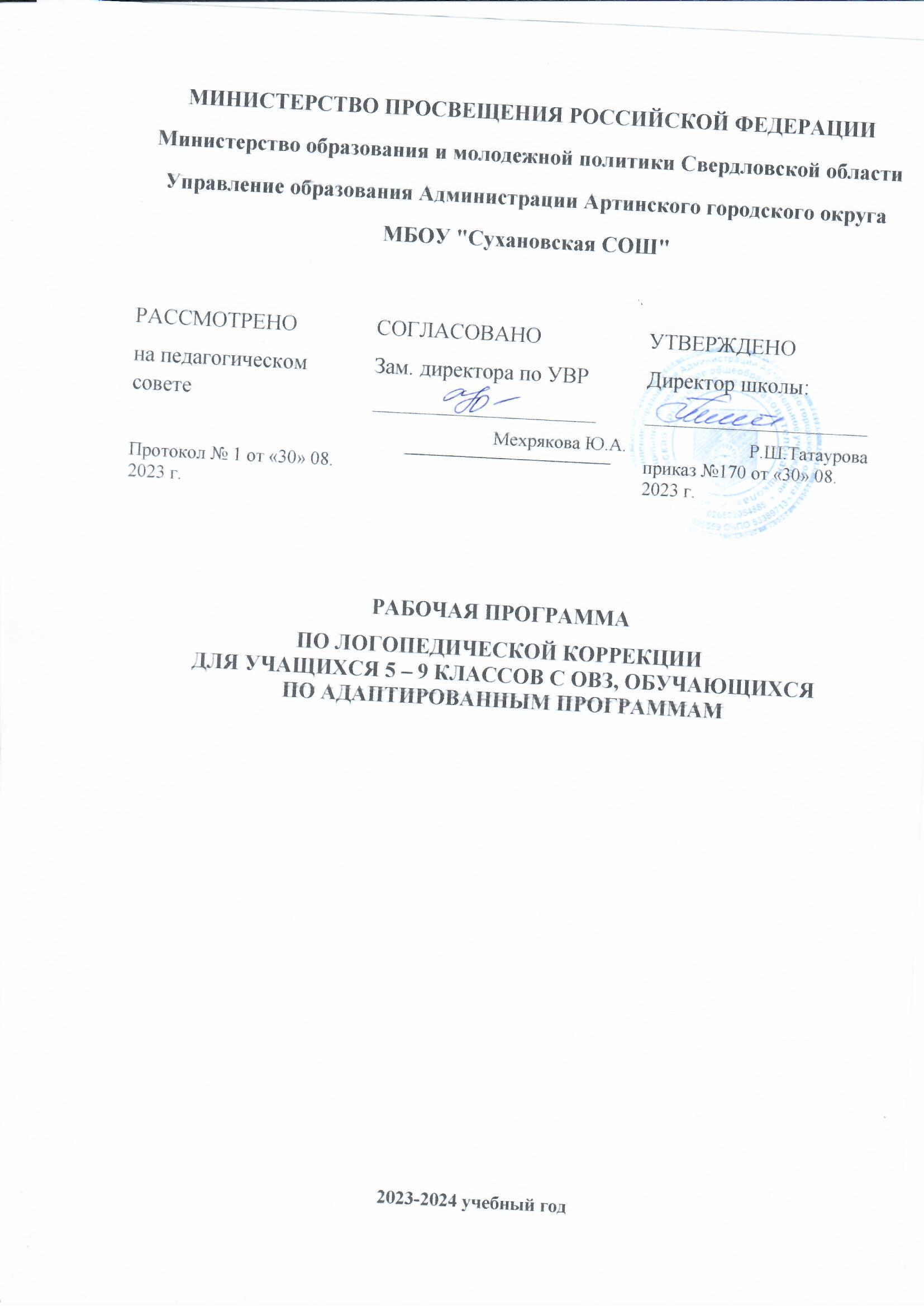 Пояснительная запискаСовременная эпоха предъявляет высокие требования к личности человека. Он должен быть гармонично развит во всех сферах жизни. По данным мировой статистики, число речевых расстройств неуклонно растёт, поэтому актуальность проблемы своевременной коррекции         речевых          нарушений          принимает          глобальный         характер. В настоящее время наблюдается неблагополучная тенденция к увеличению количества неуспевающих школьников, не справляющихся с учебной программой. Наиболее многочисленную     группу     риска      составляют      ученики      с      ОВЗ. Логопедическая работа в школе с учащимися с ОВЗ является важным звеном в общей системе			коррекционной			работы. Интеллектуальная недостаточность отрицательно сказывается на речевом развитии ребёнка. Недостатки речи у детей имеют сложную структуру и стойкий характер. Чаще всего это дети с полиморфным нарушением звукопроизношения, у них нарушаются процессы формирования фонематического восприятия, фонематического анализа и синтеза, аграмматизмы при словообразовании и словоизменении, несформированность связной речи. Как правило, у таких детей дисграфия переплетается с дизорфографией. Стойкие и многочисленные ошибки, называемые дизорфографией не являются случайными и требуют квалифицированной коррекционной работы для их преодоления. Такую работу должен вести учитель-логопед, а не учитель русского языка, незнакомый с речевой патологией. Только знание и понимание механизмов таких нарушений может привести        к        положительному        результату        в        коррекционной        работе. В связи с вышеизложенным основной практической задачей школьного логопеда является помощь учащимся с ОВЗ в овладении программным материалом по русскому языку. Программа составлена для учащихся 5 – 9 классов с ОВЗ, обучающимся по адаптированным программам МБОУ «Сухановская СОШ». Приведено тематическое планирование для каждого класса, которое характеризуется гибкостью и не может быть жестко регламентированным ввиду сложности прогнозирования с точностью до занятия возможной результативности коррекционной работы. Количество часов может меняться в зависимости от степени выраженности речевого недоразвития, компенсаторных возможностей ребёнка, психофизиологических особенностей ребёнка, состояния его интеллекта, регулярности посещения ребёнком занятий,	качества	и		скорости	усвоения	материала. Также возможны исключения и добавление изучаемых тем.Цель программы:провести коррекционное обучение с учащимися с ОВЗ 5 - 9-х классов по коррекции недостатков письменной и устной речиЗадачи коррекционного обучения:выработать достаточно прочные навыки грамотного письма;повысить уровень общего речевого развития путём уточнения, расширения и активизации словаря учащихся; развития навыков словоизменения и словообразования; развития связной устной и письменной речи;развить логическое и образное мышление;развить устойчивый интерес к урокам русского языка.Содержание программы:Программа рассчитана на весь курс обучения (5 - 9 класс), с часовой нагрузкой в 34 часа (1 раз в неделю) в каждом классе.В зависимости от особенностей речевого нарушения у учеников и их психофизического развития учитель-логопед организует фронтальные, групповые или индивидуальные занятия.Методы и приёмы коррекционной работы направлены на совершенствование устной речи, коррекцию и предупреждение ошибок в письменной речи, развитие психических процессов, тесно связанных с формированием полноценной речи. Это различные упражнения по развитию мышления и воображения; игры, направленные на коррекцию внимания, памяти, фонематического слуха; упражнения, способствующие формированию полноценных речевых навыков: объяснение правильно написанных слов, их запись; восстановление пропущенных букв; поиск слов на изучаемое правило; самостоятельный поиск орфографических ошибок; запись под диктовку.Для усвоения программы используются основные методы обучения: наглядный, словесный, метод практических знаний, проблемно-поисковый. Коррекционная работа включает также нетрадиционные методы: элементы музыкотерапии и литотерапии, которые помогают более глубокой и качественной коррекции.Тематическое планирование коррекционно-развивающих логопедических занятий 5 классКоличество часов-68 (2 занятия в неделю)6 классКоличество часов-68 (2 занятия в неделю)7 классКоличество часов-68 (2 занятия в неделю)8 классКоличество часов-68 (2 занятия в неделю)9 классКоличество часов-68 (2 занятия в неделю)ЛИТЕРАТУРА:Елецкая О.В., Горбачевская Н.Ю. Организация логопедической работы в школе. – М.: Сфера, 2005..Ефименкова Л.Н., Мисаренко Г.Г. Организация и методы коррекционной работы логопеда на школьном логопункте.- М.: Просвещение, 1991.Коррекция нарушений письменной речи: Учебно-методическое пособие / Под ред. Н. Н. Яковлевой. — СПб.: СПбАППО,2004.Программа специальных (коррекционных) образовательных учреждений VII вида.Фотекова Т.А., Ахутина Т.В. Диагностика речевых нарушений школьников с использованием нейропсихологических методов. М.: Аркти, 2002.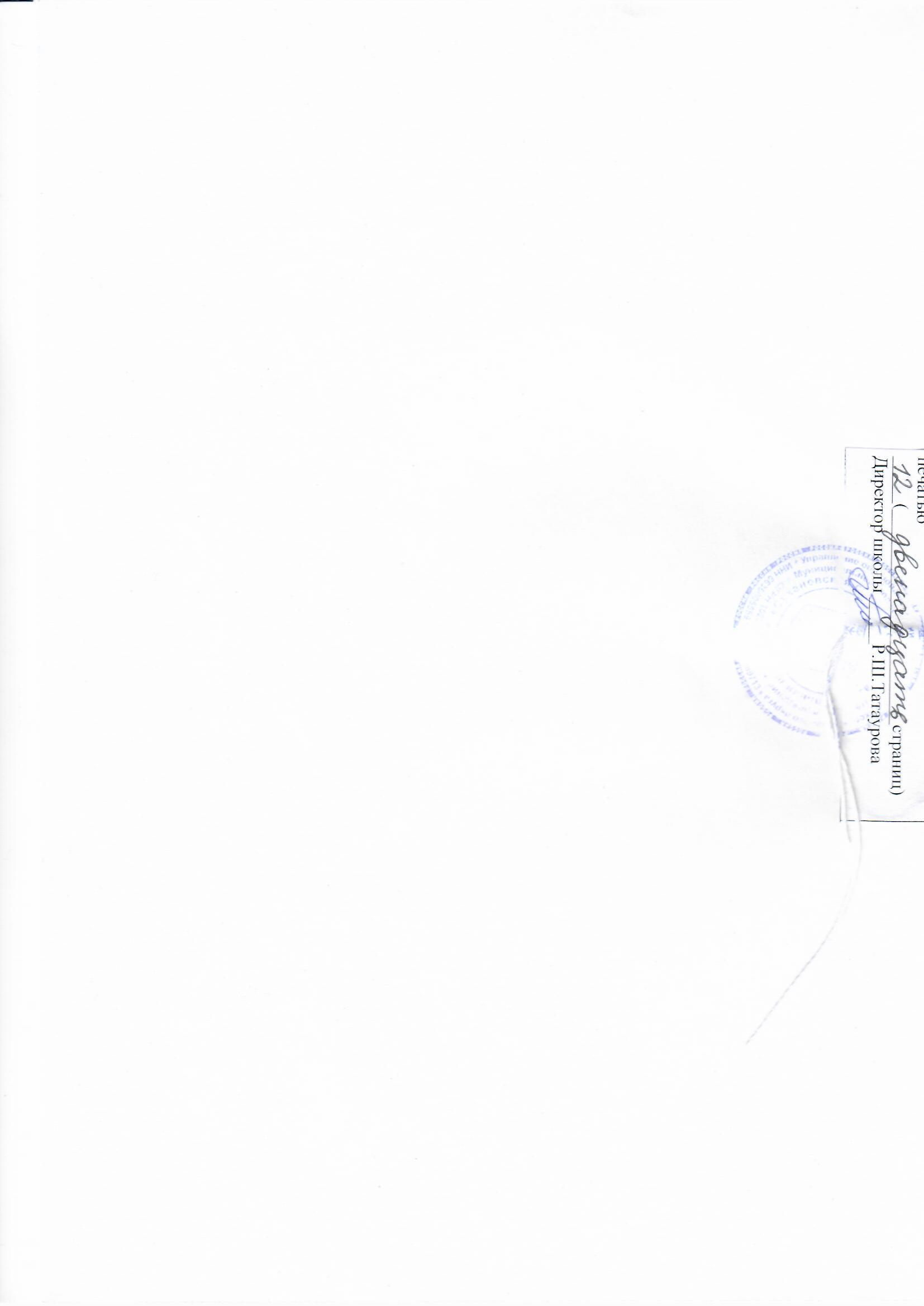 Тема занятияКол-во часов1Дифференциация понятий «слово», «словосочетание», «предложение». Признаки предложения	.12Слог. Деление слов на слоги. Слоговая структура слова.23Слоговой анализ и синтез слов.24Дифференциация гласных 1 и 2 ряда. 15Дифференциация А-Я. Твердые и мягкие согласные звуки перед гласными А-Я.16Дифференциация О-Ё. Твердые и мягкие согласные звуки перед гласными О-Ё.17Дифференциация У-Ю. Твердые и мягкие согласные звуки перед гласными У-Ю.18Мягкие согласные звуки перед гласной Е.19Обозначение мягкости согласных посредством буквы ь. 110Мягкий знак в конце слова.111Мягкий знак в середине слова.112Разделительный мягкий и твёрдый знаки.313Дифференциация звуков и букв: П-Б, П'- Б'214Дифференциация звуков и букв: Т-Д, Т'- Д'215Дифференциация звуков и букв: К-Г, К'-Г'216Дифференциация звуков и букв: С-З, С'-З'217Дифференциация звуков и букв: Ш-Ж, С-Ш218Дифференциация звуков и букв: Ч-ТЬ119Состав слова. Корень слова. 120Родственные слова. Упражнение в подборе родственных слов.221Сложные слова. Соединительная гласная е или о в середине слова.122Окончание. Дифференциация родственных слов и форм слова.123Суффикс, суффиксальный способ образования слов.224Приставка, приставочный способ образования слов.225Безударные гласные в корне. Определение безударного гласного в корне, требующего проверки.126Выделение слов с безударным гласным. Подбор проверочных слов к безударным гласным в корне.327Сомнительные и непроизносимые согласные228Соотнесение предлогов и глагольных приставок129Слитное написание слов с приставками.130Раздельное написание слов с предлогами.131Дифференциация предлогов и приставок.232Согласование глаголов с именами существительными в числе.133Согласование имен прилагательных с именами существительными в числе.134Согласование глаголов с именами существительными в роде.135Согласование имен прилагательных с именами существительными в роде.136Управление. Родительный падеж.137Управление. Дательный падеж.138Управление. Винительный падеж139Управление. Творительный падеж. 140Управление. Предложный падеж.141Закрепление падежных форм в словосочетаниях и предложениях.242Определение лексического значения слов.143Определение и толкование лексического значения слова, употребленного в контексте.144Однозначные и многозначные слова.145Узнавание слова по толкованию его лексического значения. Работа с кроссвордами.146Омонимы.147Антонимы. Подбор антонимов к слову.148Нахождение антонимов в тексте.149Синонимы. Подбор синонимов к слову.150Нахождение синонимов в тексте. Обоснование выбора синонима в тексте.151Употребление синонимов в речи для преодоления неоправданного повторения слов.1Тема занятияКол-во часов1Речь. Предложение. Слово.12Слог. Деление слов на слоги. Слоговая структура слова.13Слоговой анализ и синтез слов.24Твёрдые и мягкие согласные. Дифференциация твёрдых и мягких согласных15Обозначение мягкости согласных посредством буквы ь. 16Мягкий знак в конце слова.17Мягкий знак в середине слова.18Разделительный мягкий и твёрдый знаки.19Состав слова. Корень слова. 110Родственные слова. Упражнение в подборе родственных слов.211Сложные слова. Соединительная гласная е или о в середине слова.112Окончание. Дифференциация родственных слов и форм слова.113Суффикс, суффиксальный способ образования слов. Значение суффиксов.214Приставка, приставочный способ образования слов. Значение приставок.215Безударные гласные в корне. Определение безударного гласного в корне, требующего проверки. 116Выделение слов с безударным гласным. Подбор проверочных слов к безударным гласным в корне.217Сомнительные и непроизносимые согласные218Соотнесение предлогов и глагольных приставок.119Слитное написание слов с приставками.120Раздельное написание слов с предлогами.121Дифференциация предлогов и приставок. 122Согласование глаголов с именами существительными в числе.123Согласование имен прилагательных с именами существительными в числе.124Согласование глаголов с именами существительными в роде.125Согласование имен прилагательных с именами существительными в роде.126Управление. Родительный падеж.127Управление. Дательный падеж.128Управление. Винительный падеж129Управление. Творительный падеж. 130Управление. Предложный падеж.131Закрепление падежных форм в словосочетаниях и предложениях.132Определение лексического значения слов.233Определение и толкование лексического значения слова, употребленного в контексте.134Однозначные и многозначные слова.135Узнавание слова по толкованию его лексического значения. Работа с кроссвордами236Омонимы.137Антонимы. Подбор антонимов к слову.138Нахождение антонимов в тексте.139Синонимы. Подбор синонимов к слову.140Нахождение синонимов в тексте. Обоснование выбора синонима в тексте.141Употребление синонимов в речи для преодоления неоправданного повторения слов.242Прямое и переносное значение слова.143Образные слова и выражения. Загадки. Сочинение загадок.244Фразеологизмы. Фразеологические обороты. Нахождение фразеологизмов в тексте. Обоснование употребления фразеологизма  в тексте.245Крылатые слова и выражения.246Пословицы и поговорки.247Предложение. Признаки предложения.148Смысловая и интонационная законченность повествовательных, восклицательных, вопросительных, побудительных предложений.149Составление предложений из слов, данных в правильной грамматической форме.150Составление предложений из слов, данных в начальной форме. Грамматическое оформление предложений.151Составление предложений — полных ответов на вопросы по тексту.152Составление предложений — кратких ответов на вопросы по тексту.153Составление предложений по картинке с использованием опорных слов. Грамматическое оформление предложений.154Составление предложений по картинке с использованием опорных слов, схемы. Грамматическое оформление предложений.155Составление предложений из слов. Объединение предложений в связный текст.1№Тема занятияКол-во часов1Речь. Предложение. Слово.12Имя существительное. Значение имён существительных в речи.13Закрепление падежных форм в словосочетаниях и предложениях.14Глагол. Изменение глаголов по временам.15Согласование глаголов с именами существительными в числе и роде.26Имя прилагательное. Значение имён прилагательных в речи.17Согласование имен прилагательных с именами существительными в числе, роде, падеже..28Распространение предложений путем включения в него имен прилагательных.29Местоимение. Нахождение местоимений в тексте. Значение местоимений в речи. 210Толкование лексического значения слова. Работа с кроссвордами.211Однозначные и многозначные слова.212Антонимы. Употребление антонимов в тексте.213Синонимы. Употребление синонимов в речи для преодоления неоправданного повторения слов.214Прямое и переносное значение слова.215Фразеологизмы. Нахождение фразеологизмов в тексте. Обоснование употребления фразеологизма  в тексте.216Предложение. Признаки предложения. Различение предложений, разных по интонации.117Виды предложений по цели высказывания. Нахождение в тексте предложений, различных по цели высказывания.118Составление предложений из слов, данных в правильной грамматической форме.219Составление предложений из слов, данных в начальной форме. Грамматическое оформление предложений.220Составление предложений — полных ответов на вопросы по тексту.221Составление предложений — кратких ответов на вопросы по тексту.222Составление предложений по картине с использованием опорных слов. Грамматическое оформление предложений.223Составление предложений по картинке с использованием опорных слов, схемы. Грамматическое оформление предложений.224Составление предложений из слов. Объединение предложений в связный текст.325Деление сплошного текста на предложения. Обозначение границ предложений на письме.226Развитие восприятия и понимания сложных синтаксических конструкций. Аналитико-синтетические упражнения со сложносочиненными предложениями.327Развитие восприятия и понимания сложных синтаксических конструкций. Аналитико-синтетические упражнения со сложноподчиненными предложениями328Работа с деформированными предложениями. Грамматическое оформление предложений с пропущенными словами.329Работа с деформированными предложениями. Редактирование, грамматическое оформление предложений с повторяющимися словами.330Работа с деформированными предложениями. Редактирование, грамматическое оформление предложений с нарушенным порядком слов.331Составление предложений по материалам наблюдений на данную тему. Грамматическое оформление предложений. Редактирование анализ составленных текстов.4№Тема занятияКол-во часов1Речь. Предложение. Слово.12Выделение признаков связного текста. Тема текста.23Текст. Основная мысль текста.24Текст. Опорные слова.25Восстановление деформированного текста по серии картинок.26Составление текста из отдельных предложений. Определение темы, главной мысли текста.27Составление текста по данным вопросам. Грамматическое оформление. Анализ составленных текстов.28Тип текста. Текст-повествование. Характерные признаки текста-повествования. Схема построения повествовательного текста39Текст-описание. Характерные признаки текста-описания. Схема построения описания.310Текст-рассуждение. Характерные признаки текста-рассуждения. Схема построения рассуждения311Составление плана текста с обозначенными частями.212Деление текста на части. Работа над планом.213Редактирование текста214Последовательный пересказ текстов с опорой на вопросы. Составление предложений (полных ответов на вопросы)215Последовательный пересказ текстов с ярко выраженной причинно-следственной связью с опорой на предметные картинки и вопросы.216Последовательный пересказ текстов от первого (третьего) лица по графическим (знаковым) схемам.217Пересказ текстов описательного характера с опорой на картинки, вопросы, графические схемы.218Последовательный пересказ текстов описательно-повествовательного характера с использованием опорных предметных картинок, сюжетной картинки. Составление плана пересказа.319Последовательный пересказ с опорой на серию картинок и последовательность действий с использованием серии сюжетных картинок, опорных слов-действий.220Выборочный пересказ. Составление плана пересказа.221Краткий пересказ. Составление плана пересказа.222Творческий пересказ по обозначенному началу рассказа.223Творческий пересказ по обозначенному концу рассказа. Составление плана рассказа.224Творческий пересказ по обозначенной середине рассказа. Составление плана рассказа.225Устное сочинение. Составление самостоятельных связных высказываний, рассказов повествовательного характера по картинкам.226Устное сочинение. Составление рассказа по вопросам.227Устное сочинение. Составление рассказа по вопросам и картинке.228Устное сочинение. Составление рассказа по опорным словам и картинкам.229Устное сочинение. Составление рассказа по серии картинок, используя план-вопросы.230Устное сочинение. Составление сравнительного рассказа описательного характера по предложенным предметам (картинкам) с использованием графических (знаковых) схем, вопросов.231Устное сочинение. Составление рассказа по сюжетной картинке, с использованием опорных слов.232Устное сочинение. Составление рассказа по материалам текущих наблюдений с элементами описания, используя план-вопросы, опорные слова.233Заключительное занятие1№Тема занятияКол-во часов1Речь. Предложение. Слово.12Выделение признаков связного текста. Тема текста.23Текст. Основная мысль текста.24Текст. Опорные слова.25Восстановление деформированного текста по серии картинок.26Составление текста из отдельных предложений. Определение темы, главной мысли текста.27Составление текста по данным вопросам. Грамматическое оформление. Анализ составленных текстов.28Тип текста. Текст-повествование. Характерные признаки текста-повествования. Схема построения повествовательного текста39Текст-описание. Характерные признаки текста-описания. Схема построения описания.310Текст-рассуждение. Характерные признаки текста-рассуждения. Схема построения рассуждения311Составление плана текста с обозначенными частями.212Деление текста на части. Работа над планом.213Редактирование текста214Последовательный пересказ текстов с опорой на вопросы. Составление предложений (полных ответов на вопросы)215Последовательный пересказ текстов с ярко выраженной причинно-следственной связью с опорой на предметные картинки и вопросы.216Последовательный пересказ текстов от первого (третьего) лица по графическим (знаковым) схемам.217Пересказ текстов описательного характера с опорой на картинки, вопросы, графические схемы.218Последовательный пересказ текстов описательно-повествовательного характера с использованием опорных предметных картинок, сюжетной картинки. Составление плана пересказа.319Последовательный пересказ с опорой на серию картинок и последовательность действий с использованием серии сюжетных картинок, опорных слов-действий.220Выборочный пересказ. Составление плана пересказа.221Краткий пересказ. Составление плана пересказа.222Творческий пересказ по обозначенному началу рассказа.223Творческий пересказ по обозначенному концу рассказа. Составление плана рассказа.224Творческий пересказ по обозначенной середине рассказа. Составление плана рассказа.225Устное сочинение. Составление самостоятельных связных высказываний, рассказов повествовательного характера по картинкам.226Устное сочинение. Составление рассказа по вопросам.227Устное сочинение. Составление рассказа по вопросам и картинке.228Устное сочинение. Составление рассказа по опорным словам и картинкам.229Устное сочинение. Составление рассказа по серии картинок, используя план-вопросы.230Устное сочинение. Составление сравнительного рассказа описательного характера по предложенным предметам (картинкам) с использованием графических (знаковых) схем, вопросов.231Устное сочинение. Составление рассказа по сюжетной картинке, с использованием опорных слов.232Устное сочинение. Составление рассказа по материалам текущих наблюдений с элементами описания, используя план-вопросы, опорные слова.233Заключительное занятие1